Okręg wyborczy nr 4DANE DO SKŁADU KARTY DO GŁOSOWANIAw wyborach do Rady Miejskiej w Gostyninie w dniu 21 października 2018 r.LISTY KANDYDATÓW NA RADNYCH01JAKUBCZAK Grzegorz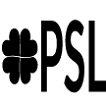 zgłoszony przez KOMITET WYBORCZY PSLLista numer 202DANIELAK Agnieszka Anna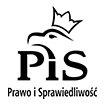 zgłoszona przez KW PRAWO I SPRAWIEDLIWOŚĆLista numer 1003MAJCHRZAK Tadeusz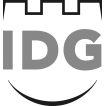 zgłoszony przez KW INICJATYWA DLA GOSTYNINALista numer 18